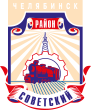 СОВЕТ депутатов советского района
первого созыва454091, г. Челябинск, ул. Орджоникидзе 27А. (351) 237-98-82. E-mail: sovsovet@mail.ruР Е Ш Е Н И Е28.05.2019											 № 57/4В соответствии с Федеральным законом от 06 октября 2003 года № 131-ФЗ
«Об общих принципах организации местного самоуправления в Российской Федерации», Уставом Советского района города ЧелябинскаСовет депутатов Советского района первого созываР Е Ш А Е Т:1. Принять к  сведению  информацию  Главного врача Советского района                        Е. А. Пилипенко  «Об информации Главного врача Советского района                               «О ситуации по социально - значимым  заболеваниям  в Советском районе» (приложение).2. Начальнику организационного отдела аппарата Совета депутатов Советского района (А. А. Дьячков),  разместить информацию  Главного врача Советского района Е. А. Пилипенко  «О ситуации по социально - значимым  заболеваниям  в Советском районе» в информационно-телекоммуникационной сети «Интернет» на официальных сайтах администрации Советского района города Челябинска (www.sovadm74.ru) и Челябинской городской Думы (www.chelduma.ru) в разделе: составы Советов депутатов и муниципальные правовые акты районов. 3. Настоящее решение вступает в силу со дня его официального обнародования.Председатель Совета депутатовСоветского района		                                                                        А. Н. Локоцков